TRACCE GPS AGGIORNATE al giugno 2023RETE DEI CAMMINI DI SANTU JACU-SANTIAGO IN SARDEGNA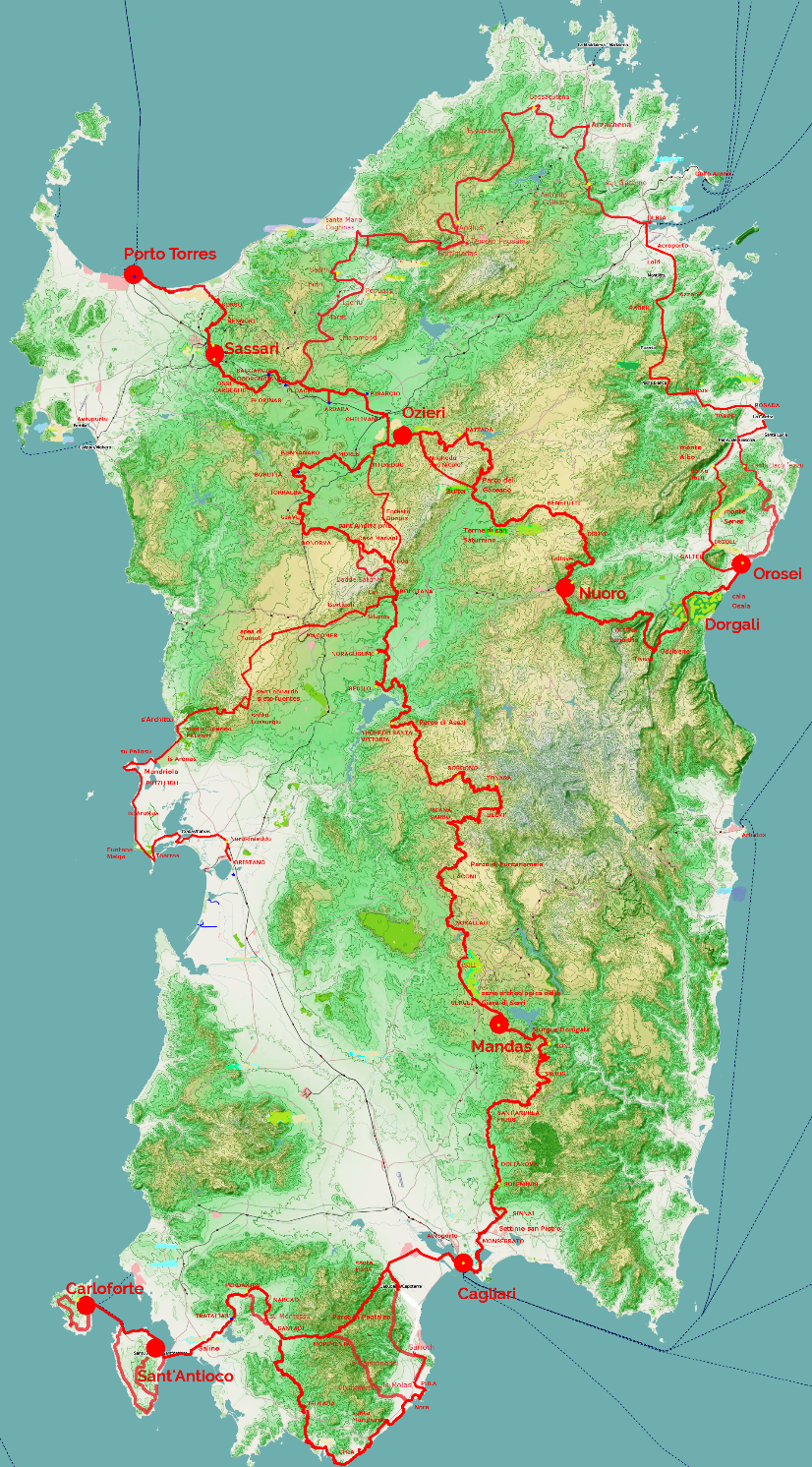 Cammino di Santu Jacu- Asse Centrale: da Cagliari a Porto Torreshttps://hiking.waymarkedtrails.org/#route?id=15651288&Cammino di Sant'Antiocohttps://hiking.waymarkedtrails.org/#route?id=15672458&Cammino Tabarchinohttps://hiking.waymarkedtrails.org/#route?id=15667915&Cammino di santu Jacu del Sulcis: da Cagliari a sant’Antioco https://hiking.waymarkedtrails.org/#route?id=15678584&Cammino di santu Jacu del Sinis: da Bolotana a Oristanohttps://hiking.waymarkedtrails.org/#route?id=15684926&Cammino di Santu Jacu del Nord - Da Porto Torres a Olbiahttps://hiking.waymarkedtrails.org/#route?id=15737725&Cammino di Santu Jacu del Nord: da Porto Torres a OroseiWaymarked Trails - Escursioni a piediCammino di Santu Jacu del Nord - Da Olbia a Oroseihttps://hiking.waymarkedtrails.org/#route?id=15730485&Ogni file generale racchiude le tracce GPX e KML, le altimetrie e la traccia GPS di ogni singola tappa.Grazie a Rosario (Ross) De Salvo per l’aiuto prezioso